Методические рекомендации по проведению урока в МЭО для ученикаСетевой педагог по русскому языку и литературе Поденкова А.И.Класс: 5Предмет: русский языкЗанятие 9. Звуки речи. Интернет-урок №1 «Гласные и согласные звуки. Изменение звуков в потоке речи»Этапы урока.Мотивационный этапНа данном этапе урока попытайся ответить на ключевой вопрос урока: что такое гласные и согласные звуки? Как они изменяются в потоке речи?Определи, какие понятия (термины) теме не знакомы, а какие понятия необходимо повторить.2. Этап повторения1) Выполни задание «Вспоминаем. Гласные и согласные»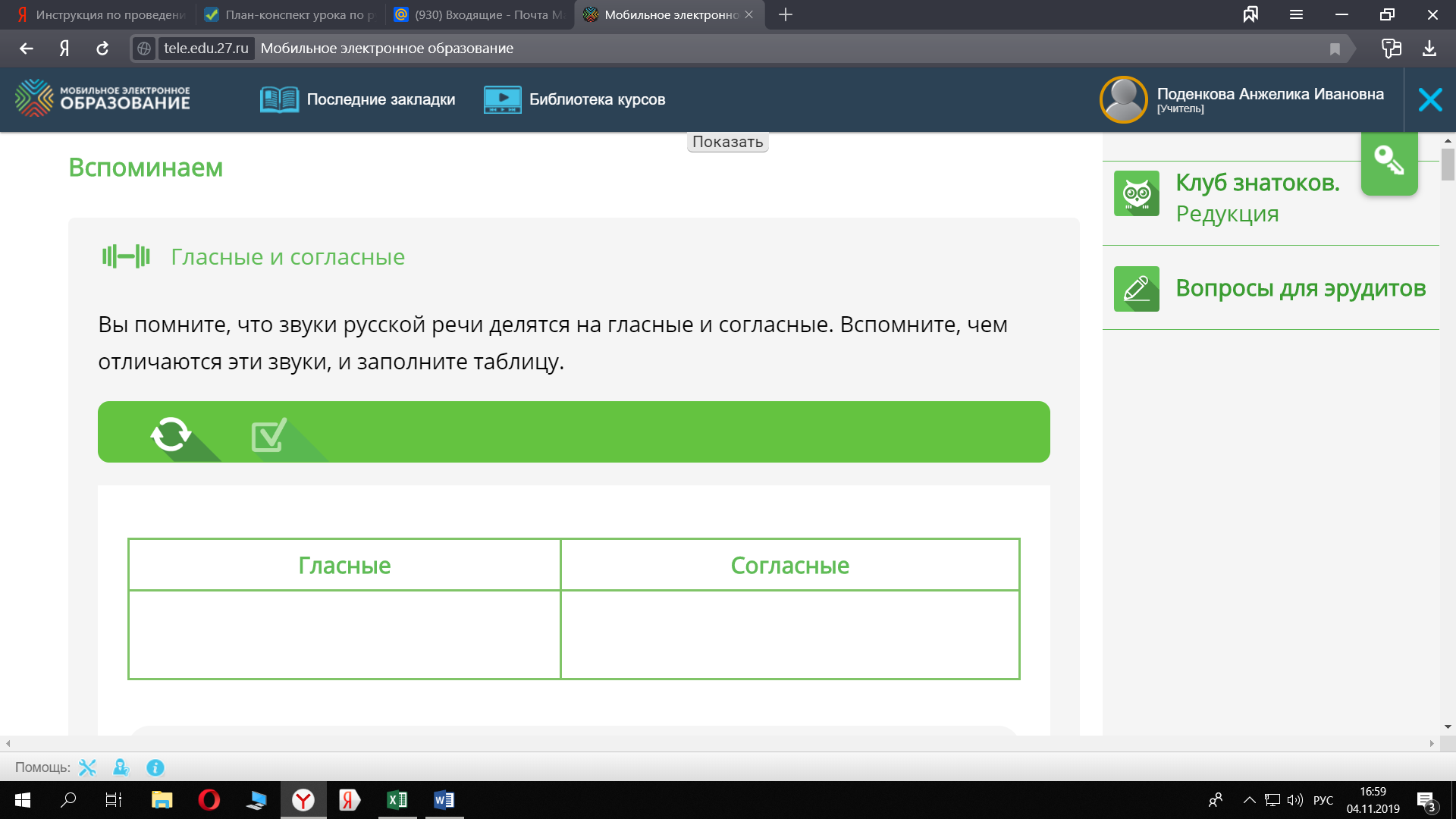 2) Задание «Делаем выводы. Гласный или согласный»Ответь письменно на вопрос: в чем заключается основное различие гласных и согласных звуков? На какие подгруппы можно разделить гласные и согласные звуки?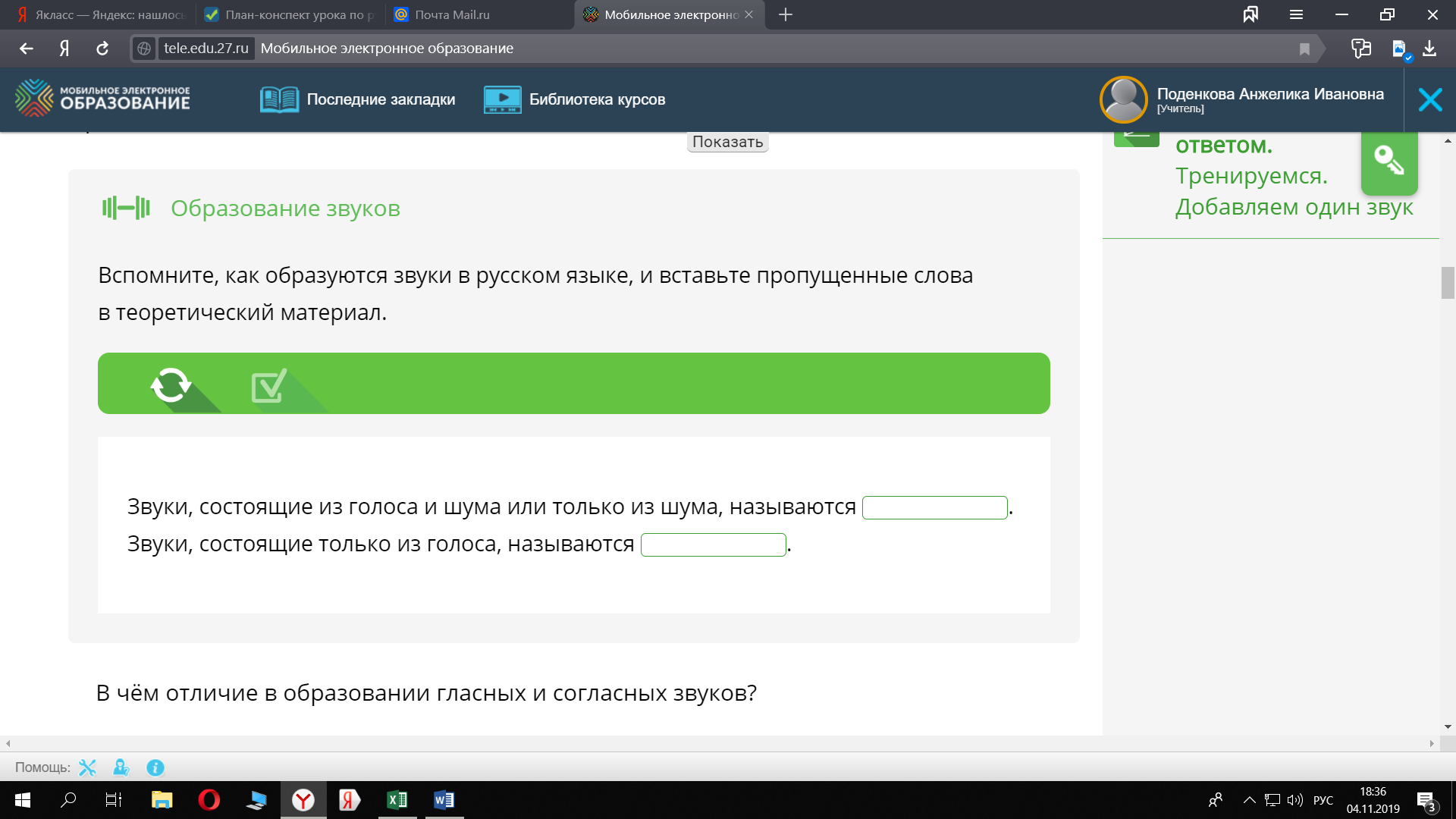 Чтобы закрепить материал, выполни следующее задание.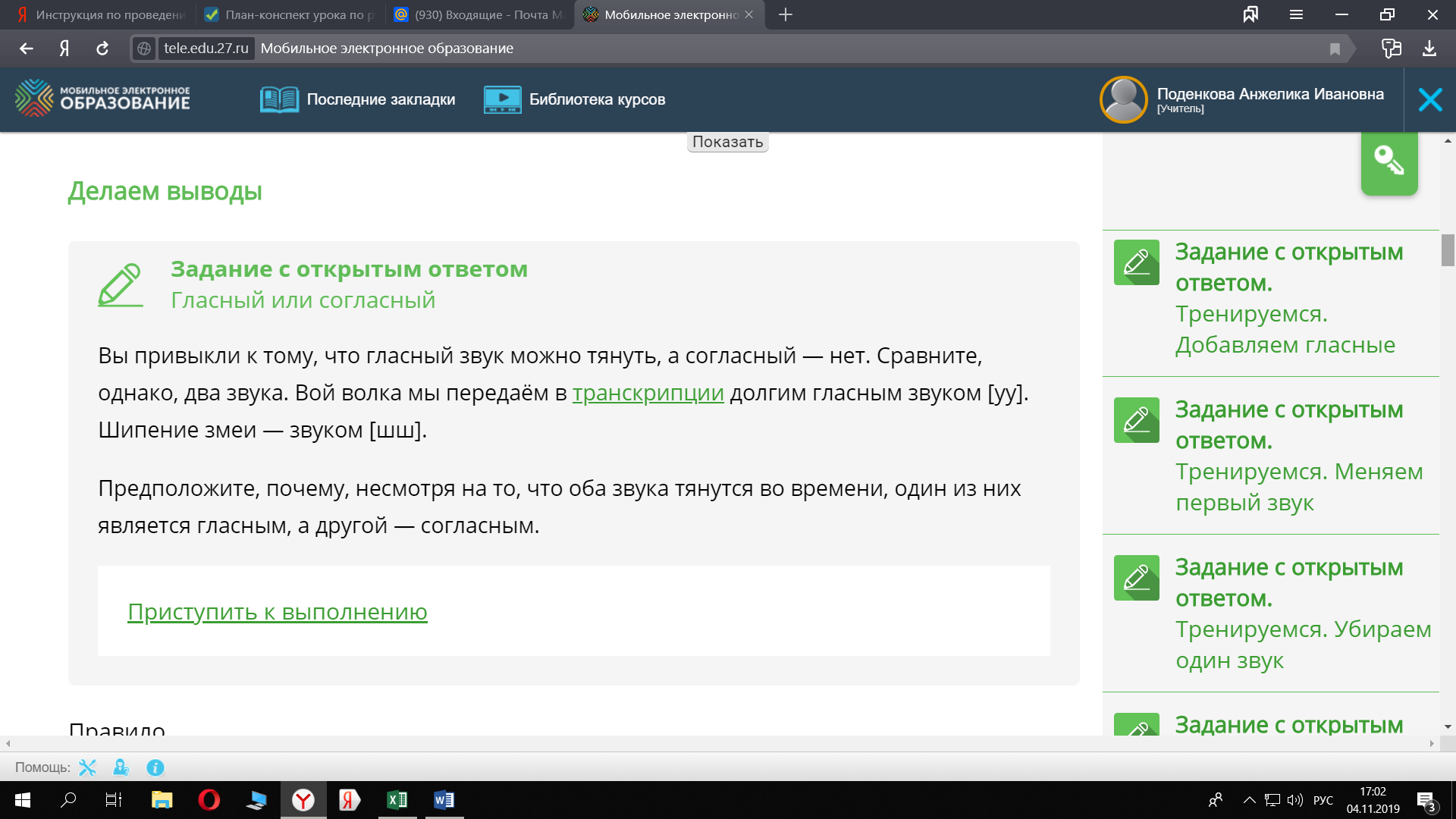 Чувствуешь в себе силы? Предлагаем выполнить задание на углубление материала*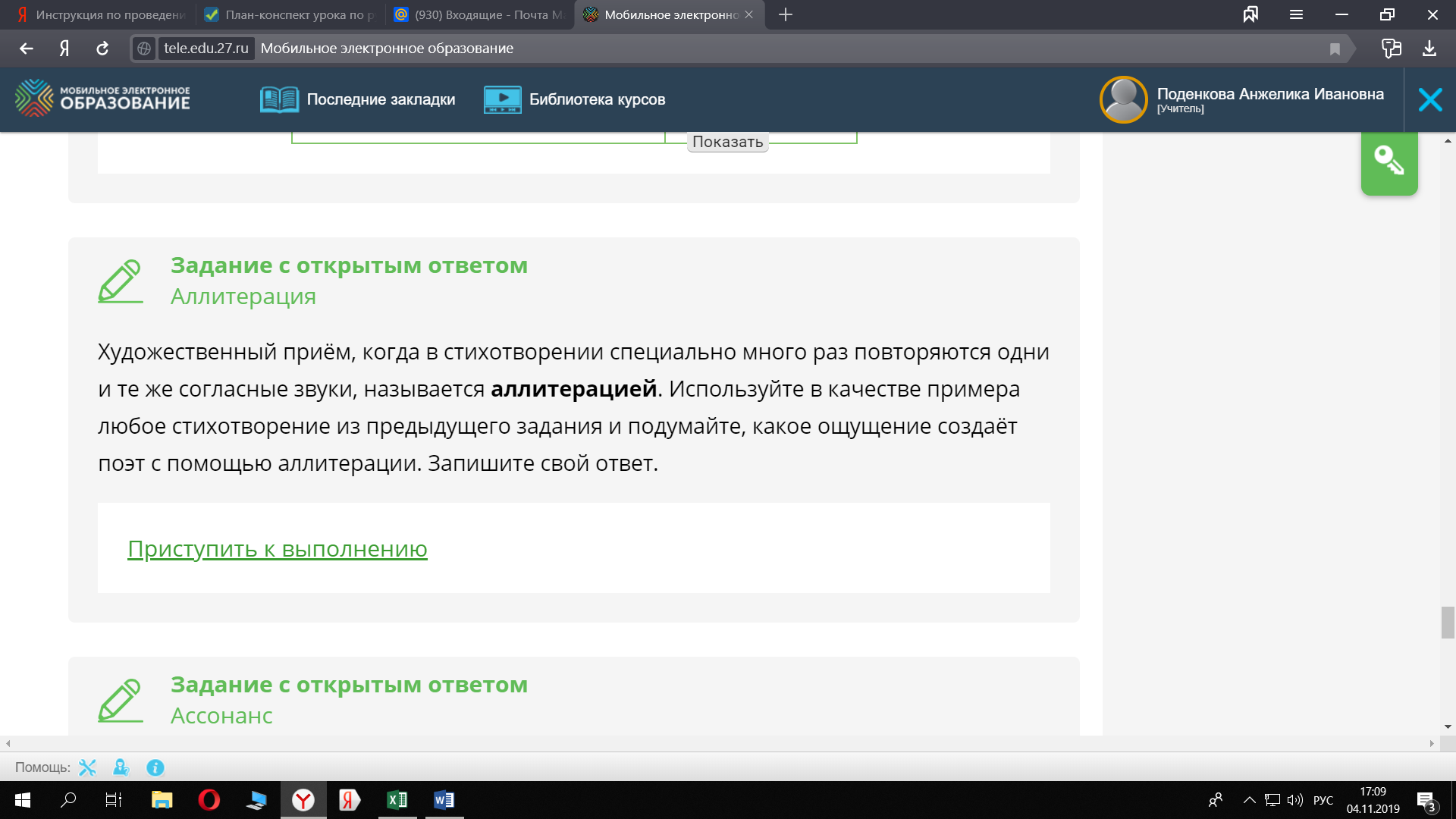 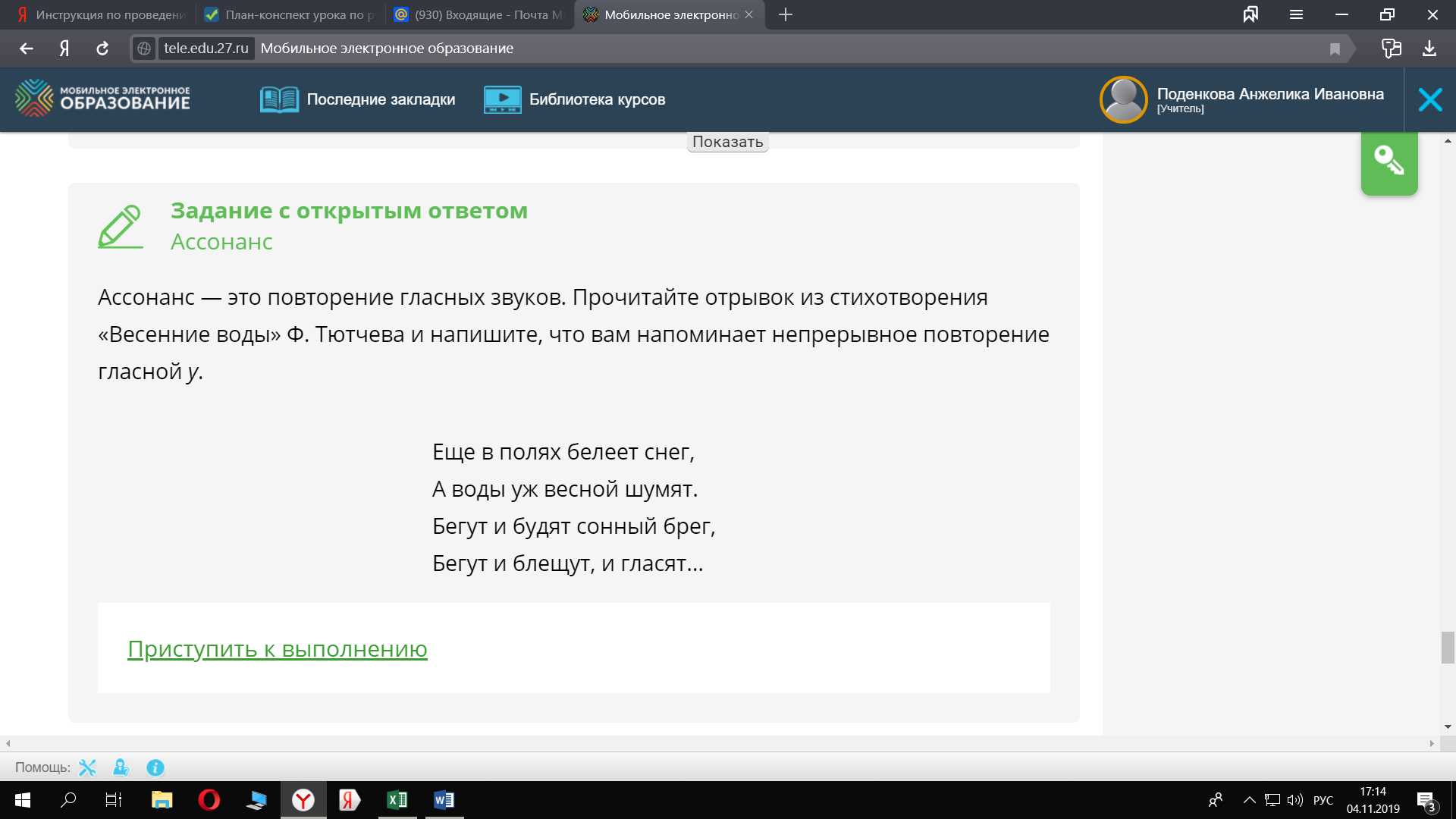 4) Изучение нового материала.На этом этапе ты сможешь проверить свои силы по фонетике и орфографии (правописании)А) Изучи материала «Клуб знатоков» (в правой части урока) о редукции. Поработай с учителем, потренируйся в выборе буквы, выраженной редуцированным звуком.Б) Познакомься с понятием «согласного в слабой позиции»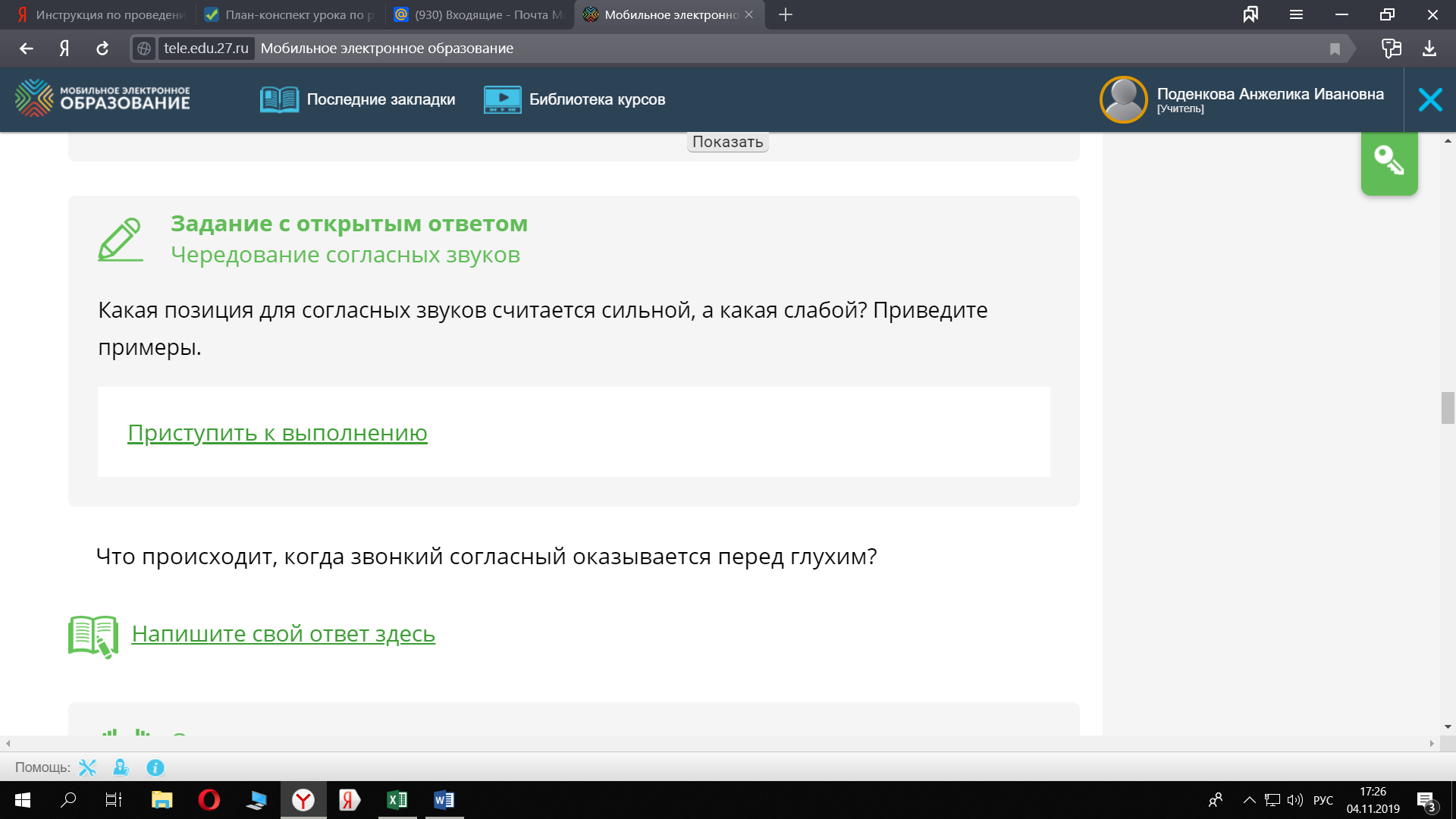 В качестве закрепления выполни задание с открытым ответом из правой части урока «Проверяемая согласная в корне слова»5) 1 вариант домашнего задания: ответь на ключевой вопрос урока. Что было знакомым? Что нового узнал на уроке? Запиши свои размышления в поле для ответа. Максимальный балл - 55) 2 вариант домашнего задания* (углубленное изучение): поиграй со звуками. Найди в тексте примеры ассонанса и аллитерации. «Игра со звуками». Максимальный балл - 5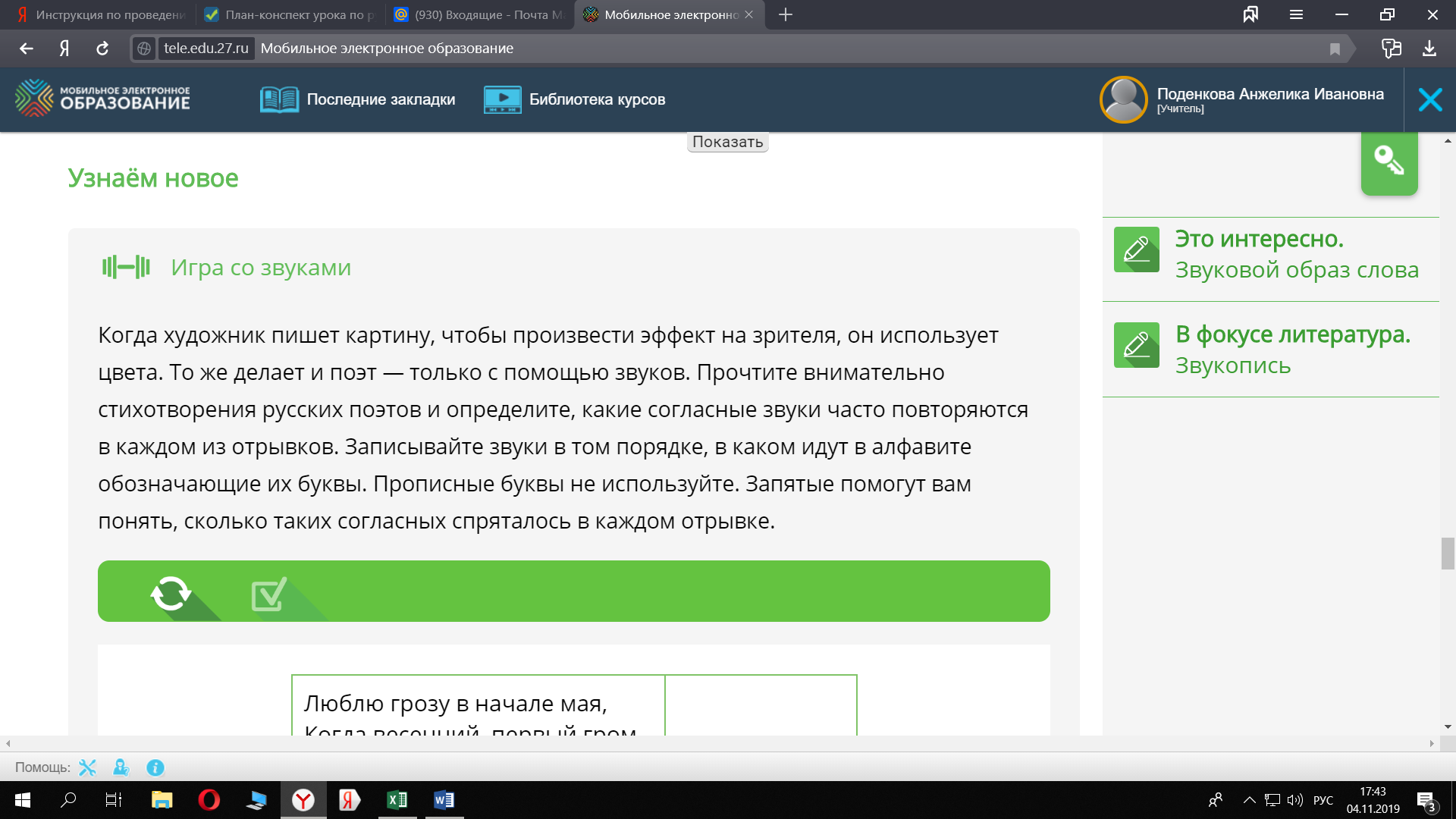 